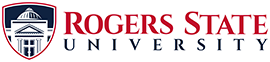 FEDERAL WORK-STUDY REQUEST FORMObtain signatures for exceptions (wage & summer hours) prior to submitting form to Student Payroll Office.Please complete this form in entirety and return to Student Payroll Office.Students cannot begin working without approval from Student Payroll Office.Date of Request: _________________________Requesting Department: _____________________________________________Requested Start Date: ______________________________Budget Account Number: ___430-35001-2115-51501___________________________________	________________		_________Name of Employee				Student ID Number		             Date of birthMale_____     Female_____										________________________________________	______________________		________/hourJob Title					Title Code				*CompensationEmployment Status: New RehireHours: 24 hours weekly maximum during fall and spring semesters (unless pre-authorized by Executive VP for Administration and Finance)  W/C Code: 8869__________________________________________________________Authorized Department Signature (Director)____________________________________		___________________Student Work Coordinator				Date